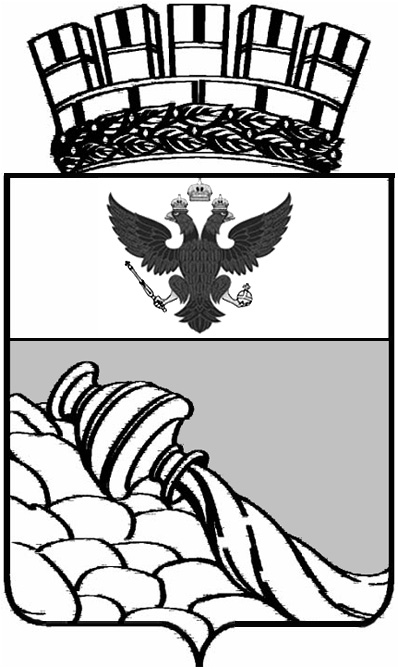 П Р И К А Зот  12.05.15							      № 322/01-06ВоронежОб утверждении механизма реализацииположения о порядке проведения аттестациируководителей муниципальных образовательных                                     учреждений (директор, заведующий)Во исполнение постановления администрации городского округа город Воронеж от 24.04. 2015  № 352 «Положение о порядке проведения аттестации руководителей муниципальных образовательных учреждений (директор, заведующий)» и в целях объективной оценки качества, результативности деятельности руководителей образовательных учреждений, а также установления их соответствия занимаемой должности; оказания содействия в повышении эффективности работы образовательных учреждений; стимулирования профессионального роста руководителей образовательных учрежденийПРИКАЗЫВАЮ:1. Утвердить механизм реализации положения о порядке проведения    аттестации руководителей муниципальных образовательных учреждений           (директор, заведующий)  (приложение к приказу).	2. Приказ  от  29.11.2012   № 1328 считать утратившим силу.                                               3. Контроль  исполнения  настоящего  приказа  возложить  на заместителя руководителя управления образования и молодежной политики О.Н. Золотухину. Руководитель                                                                                    К.Г. ВикторовВ.Т.Корнев228-31-01Приложение к приказу от «12 » мая 2015  № 322/01-06Механизм реализации положения о порядке проведения аттестации руководителей муниципальных образовательных учреждений (директор, заведующий)I. Общие положения1.1.  Механизм реализации положения о порядке проведения аттестации руководителей муниципальных образовательных учреждений (далее Механизм) разработан  в соответствии с   постановлением администрации городского округа город Воронеж от 24.04.2015 № 352 «Об утверждении положения о порядке проведения  аттестации руководителей муниципальных образовательных учреждений  (директор, заведующий)».1.2. Аттестация руководителей проводится один раз в пять лет на основе  графика, в  начале календарного года (январь) или учебного года (сентябрь). 1.3. Срок проведения аттестации руководителей с момента утвержденного графика до принятия решения аттестационной комиссией составляет три месяца.1.4. Заседание муниципальной  отраслевой аттестационной комиссии (далее МОАК) осуществляется не реже  одного раза в три месяца.1.5. Аттестация включает в себя оценку профессиональной деятельности руководителя на основе:         - изучения   практических навыков реализации  управленческих функций, представленных документов, подтверждающих результативность деятельности аттестуемого;         - собеседования по вопросам функционирования муниципального образовательного учреждения в соответствии с требованиями законодательства Российской Федерации, основным направлениям модернизации системы образования, эффективности деятельности образовательного учреждения в рамках  развития  муниципальной системы образования и др.  II. Организация проведения аттестации2.1. График аттестации руководителей утверждается руководителем управления образования и молодежной политики, на основании которого  секретарь МОАК определяет сроки и ответственных лиц за проведение процедуры  аттестации, планирует дату заседания МОАК, информирует аттестуемого (минимум за неделю). 2.2. Аттестуемый руководитель:- обеспечивает доступ ответственных лиц за проведение процедуры аттестации к  документам системы управления учреждением, локальным нормативным актам, отражающим выполнение  должностных обязанностей аттестуемым  и  информации, позволяющей сделать вывод, о  наличии системы управления в учреждении, выполнении плана финансово- хозяйственной деятельности, муниципального задания (информация должна быть согласована главным бухгалтером), исполнении  руководителем  функций и условий, установленных трудовым  договором.-  предоставляет за своей подписью информацию (портфолио) о достижениях образовательного учреждения за  5 лет, которая включает в себя данные  о качестве образования   (положительная динамика  результатов ЕГЭ), участии и результатах в предметных конкурсах, олимпиадах, соревнованиях, фестивалях, совершенствовании  профессионального уровня аттестуемого и его педагогического коллектива, итогах участия  образовательного учреждения в федеральных, региональных и муниципальных проектах, конкурсах, семинарах и другие материалы  (дополнительно);- проходит собеседование на заседании МОАК по вопросам функционирования муниципального образовательного учреждения в соответствии с требованиями законодательства Российской Федерации, основным направлениям модернизации системы образования, эффективности деятельности образовательного учреждения в рамках  развития  муниципальной системы образования.2.3. Ответственные  лица за проведение процедуры аттестации  (три представителя - два из управления образования и молодежной политики и  один из  централизованной бухгалтерии), назначенные приказом   управления образования и молодежной политики, определяют:- возможность исполнения  аттестуемым должностных обязанностей, связанных с осуществлением руководства учреждением в соответствии с законами и иными нормативными правовыми актами, уставом образовательного учреждения;- системность повышения квалификации и профессиональной переподготовки;   - наличие системы управления в учреждении;- оценивают динамические изменения функционирования образовательного учреждения и делают вывод о соответствии (несоответствии) аттестуемого  требованиям квалификационных характеристик к занимаемой должности руководителя, оформляют отзыв о  работе руководителя.2.4. Отзыв о работе руководителя  муниципального образовательного учреждения подписывает  начальник отдела образования района.2.5. С  содержанием отзыва аттестуемый должен ознакомиться не менее чем за неделю до заседания МОАК.2.6. На заседании МОАК: - секретарь аттестационной комиссии представляет руководителя образовательного учреждения, зачитывает отзыв о его работе;- аттестуемый проходит собеседование и информирует о достижениях образовательного учреждения;-  в случае отсутствия аттестуемого открытым голосованием принимается  одно из следующих решений:	а) соответствует занимаемой должности;               в) не соответствует занимаемой должности.2.7. Результаты аттестации сообщаются непосредственно после подведения итогов голосования и затем заносятся в аттестационный лист.2.8. По итогам заседания МОАК в адрес структуры администрации, курирующей  кадровые вопросы, направляется аттестационный лист.2.9. При условии принятия решения МОАК о том, что аттестуемый руководитель не соответствует занимаемой должности, секретарь аттестационной комиссии  информирует  заместителей главы администрации, курирующих  систему образования и кадровую политику в городском округе город Воронеж, с целью дальнейшего принятия решения о  перспективе  работы   данного руководителя.